.Declaration:I certify that the statements made by me on my CV are true, complete and correct.NGWA 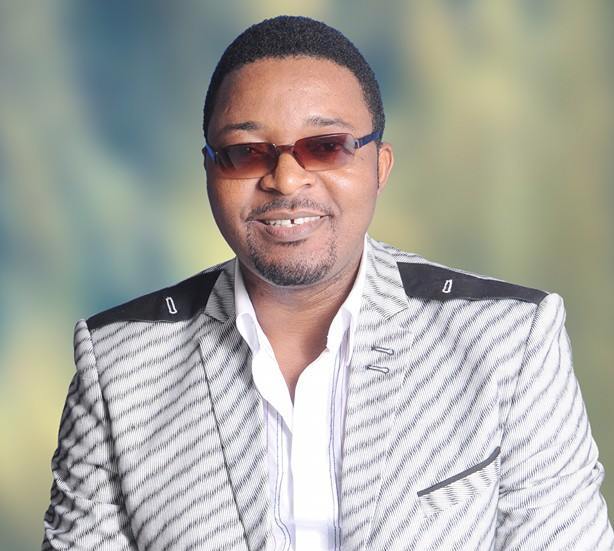 NGWA.357498@2freemail.com Position Applied for: AccountantPROFILESkilled accounting and management professional with 10+ years of experience, currently working towards obtaining CPA designation. Having a strong understanding of all aspects of accounting, finance and management processes. Proven ability to manage multiple task, while meeting tight deadlines. Possess reputation as a self directed professional with excellent problem solving and analytical and communication skills.Highly trustworthy, ethical and discreet. Strong  interpersonal skills and effective collaboration  with management, team members and clients.Proficient user of QuickBooks, SAGE, Advanced Excel, PowerPoint etcAREAS OF COMPETENCEFinancial Statement preparation and analysisGAAP KnowledgeBudget Creation, forecasting and cost analysisGeneral ledger accountingAccounts reconciliation and reportingCost and management accountingPayroll accountingAuditing, investigation and internal controlHuman Resource Management and employees relationsBusiness and operations ManagementQuality and productivity improvementMarketing Management servicesPROFESSIONAL EXPERIENCECompany Name: Landmark University Buea                        Sept 2014 to Feb 2017             Position: Trainer/lecturer            Duration: 3years Areas of training:Tax and payroll accountingMaintaining financial recordsFinancial management processesForecasting, Establishing and reviewing budgetsYear End Procedures & AdjustmentsMonthly financial statement reportsFinancial Statements & Tax ReturnVat & Wage ReportsCash ManagementIncome ReportsExpense ReportsBank ReportsCash & Current Assets ReportsFiling - Documents ManagementGeneral Ledger recording ProcessAccounting Information Systems ManagementCosting and cost analysisHuman Resource Management and employee relationsOperations and production management.Managing change, innovation and renovation etcCompany Name: Landmark University Buea                        Sept 2014 to Feb 2017             Position: Administrative Manager/ Dean of academic affairs            Duration: 3years Responsibilities:Served as the primary point of contact of 124 members of staff and 17 support staff and the general public. Review and evaluate the performance outcome of the different departments and analyses the impact on the organizations corporate objectives.  Leading staff efforts toward achieving the institute’s goals; Leading, and coordinating the institute’s strategic planning process and curriculum development and Supervising, evaluating, and supporting Departments/units in a manner that promotes excellence.Main responsibilities:Helping to  establish and build collaborative working relationships with partner institutions such as ACCA, ABE, ABMA etcMake proposal for the improvement of efficiency and effectiveness in general operations .Oversee the budgetary process of the institution and proper allocation of resources to the different units.Ensure compliance with the regulations and policies of the Ministry of Education.Monitors and implement, regulations, students codes of conduct, Malpractice code, advises the senate accordingly on the necessary changes.Ensures the preparation and submission of statutory returns such as tax returns, national social insurance declarations of staff and other information required in compliance with legal requirements, including requirements under the labour code.Coordinating the development of and implementing of the institute’s Vision and GoalsMaintaining  records of students’ academic performance and their profilesLeading and coordinating the governance of the institutionLeading  and overseeing the processes of trainers/lecturers and staff selection and retention;Advising the President on Institutions policies and procedures;Providing recommendations to the President on policies and procedures, especially in the academic areaServe as consultant for faculty/staff who have concerns about students they teach Present monthly reports and analysis on students attendance, conduct, welfareManaging individual student crises & campus-wide emergenciesProvide assistance and support services to students and the University community.manage the Institute’s academic and non-academic misconduct systems.Advise the institute’s student organizations - Student Government, student consultative council Councils and other groupsOrganizes seminars/conferences and  WorkshopsCrisis Intervention/Crisis Management Provide Behavior Concerns Advice Facilitate inter-cultural EducationOrganize Orientation Programs for student on career choices Company Name: Higher Institute of Management Studies Cameroon       2011/2014                                    Position: Administrative Manager/Dean of academic affairs            Duration: 4years Responsibilities:Responsible in maintaining relationships with partner institutions and professional bodies such as ACCA, ABE, ABMA and CISCO. Ensures adherence to departmental controls, regulations and maintain ethical conduct at all times. Manage the efficiency and effectiveness of all academic programmes and advice the senior management on the introduction,  review and withdrawal of  programmesMain responsibilities:Serve as consultant for faculty/staff who have concerns about students they teachDesign curriculums and course contents for different departments Present monthly reports and analysis on students attendance, conduct, welfareManaging individual student crises & campus-wide emergenciesProvide assistance and support services to students and the University community.To manage the Institute’s academic and non-academic misconduct systems.Advise the institute’s student organizations - Student Government, student consultative council Councils and other groupsAdvise registered student organizations on students activitiesOrganizes seminars/conferences and  WorkshopsCrisis Intervention/Crisis Management Provide Behavior Concerns Advice Facilitate intercultural EducationOrganize Orientation Programs for student on career choices EDUCATIONAL BACKGROUNDCurrent Goal: CPA Designation                                                                                                (2016)     Finalist, Certified Public Accountant (CPA) KASNEB Program Masters of Business Administration in Accounting and Finance  (MBA)                        (2013)     Saint Monica University, Cameroon, in partnership with Saint Juan de la Crux University Costa RicaBachelors of Science in Management (BSc)                                                                          (2006)     University of Buea, Republic of CameroonGraduate Diploma in Business Management                                                                       (2014)     Association of Business Managers and Administrators (ABMA) United KingdomDiploma in Computerized Accounting Systems                                                                   (2013)TRUSTECH Higher Institute of Technology Buea, CameroonTECHNICAL SKILLSAdvanced skills in Microsoft Excel, Excel programming and FormattingProficient in computerized accounting software:QuickBooks, SAGE Accounts and Excel Bookkeeping applicationsAdvanced Skills in Microsoft Words, Microsoft PowerPoint and Microsoft PublishersKnowledge working with database management systems and network applicationsHigh working knowledge of the internet and related applicationsCERTIFICATIONS AND AFFILIATIONSCertified Public Accountant (CPA) FinalistCertified Manager (ABMA) UKLANGUAGE SKILLSAdvanced Communication skills in spoken and written EnglishBasic Skills in Spoken and written FrenchPATENTS AND PUBLICATIONSBooks Published:Ngwa, M.S (2010) Cost and Management Accounting Harmonized. Quality printing press, Molyko Buea, CameroonNgwa, M. S (2012) Business Management Study Guide. Catholic Printing press, Buea CamerooonNgwa, M.S (2014) Principles of accounting for beginners. Google Print Buea, CameroonUnpublished books:Advanced Financial accounting for Higher National DiplomaFundamentals of Supply Chain Management for undergraduate studiesProduction operations and Management for undergraduate studies